Марчук Е.Г. 222-599-499Приложение к статье. Рисунки к экологическому хоккеюпо теме «Животный мир морей и рек» (7 класс).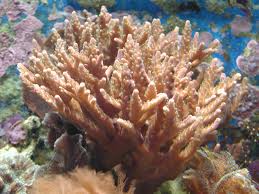 Рис. 1. Коралловые полипы.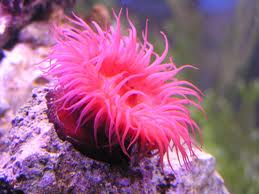 Рис. 2. Актиния.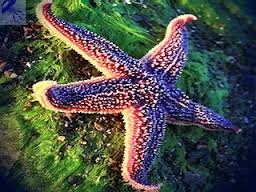 Рис. 3. Морская звезда.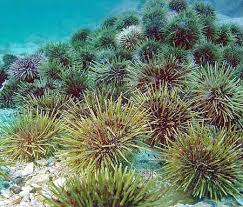 Рис. 4. Морские ежи.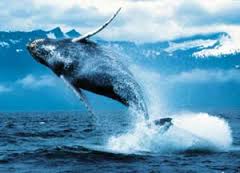 Рис. 5. Кит.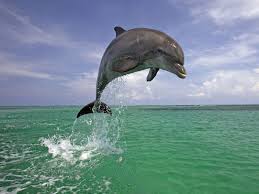 Рис. 6. Дельфин.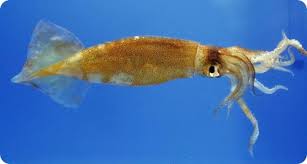 Рис. 7. Кальмар.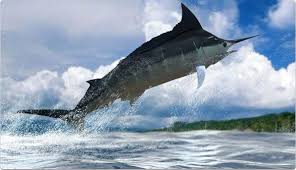 Рис. 8. Меч-рыба.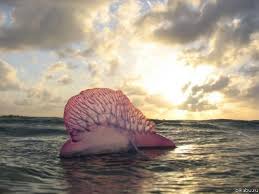 Рис. 9. Португальский кораблик.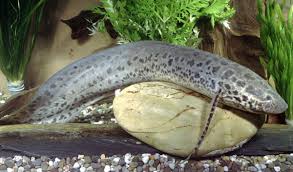 Рис. 10. Лепидосирен.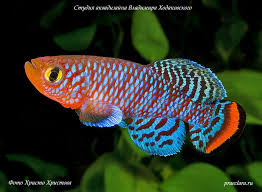 Рис. 11. Нотобранхи.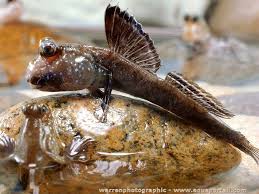 Рис. 12. Илистый прыгун.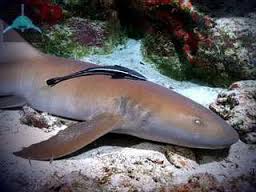 Рис. 13. Рыба-прилипала.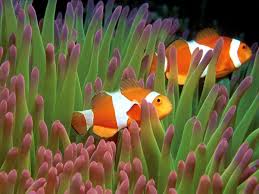 Рис. 14. Рыба-клоун и щупальца актинии.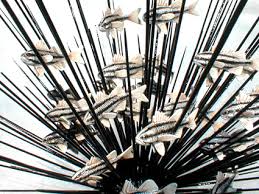 Рис. 15. Рыбки-кривохвостки и иголки морских ежей.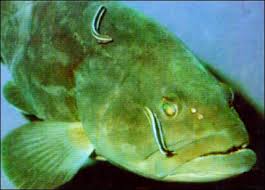 Рис. 16. Рыбка-чистильщик.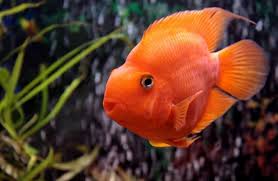 Рис. 17. Рыба-попугай.